Superior Court of Washington, County of 	Juvenile CourtI.  Judgement Summary	   Money Judgment Summary[  ]  Does not apply.[  ]  Money Judgment Summary is set forth below:II.  Basis1.	On (date)	 the court heard the motion to set hearing for contempt filed by  (name of person making the motion)	 against (name of student/parents/guardian)	. 	Present were the  [  ] school district,  [  ] Community Engagement Board,  [  ] student,  
[  ] parent(s)/guardians  [  ] other______________________________. The court has [  ] heard the motion for contempt or  [  ] previously entered an order on contempt, reviewed the attached documents, the relevant court records, and heard testimony and/or argument.III.  Findings of Fact2.	[  ]  The court entered an order dated 	___ that directed the person responding to perform certain specific action. The student/parent/guardian [  ] was  [  ] was not present when the order was entered and  [  ] did  [  ] did not have actual notice of the terms of the order. Since the order was issued, the student/parent/guardian has:A. [  ]	 Obeyed said court order and is not in contempt of court, orB. [  ]	 Failed to obey the court order, but with a lawful excuse and is not in contempt, orC. [  ]  Had notice of the court order, willfully refused to abide by the court order, has the  ability to comply with the order, has no lawful excuse for failing to obey the court’s order and is in contempt of this court. Specifically, the responding party failed to comply as follows:	3.	[  ]  The student/parent/guardian  [  ] has  [  ] has not complied with all orders of this court and [  ] has  [  ] has not yet purged a prior contempt of court;4.	[  ]  The student/parent/guardian has failed to appear at a hearing with notice and proper service of the order to go to court regarding contempt and 	5.	[  ]  Testing the student for use of controlled substances or alcohol is appropriate to the circumstances and behavior of the child and will help the child's compliance with the mandatory attendance law.6.	[  ]  The court considered the mitigating and aggravating factors listed below to determine what alternative to detention is appropriate.  7.	[  ]  Other: 	IV. Order8. 	The motion for contempt is:[  ]	denied.	[  ]  granted and the following remedial sanctions are imposed:[  ] (Name)	shall serve 	 hours of community restitution to be completed by (date) 		.[  ] The student shall participate in a nonresidential program with intensive wraparound services. [  ] The student shall meet with a designated mentor for the following number of times to be completed by (date) 	.[  ] ______________________ shall pay fines of $ ______________ to the clerk of the court at:	[  ] The student shall submit to drug/alcohol testing as follows: and abstain from using drugs and alcohol and follow the recommendation of the assessment.[  ] Other services and interventions that this Court deems appropriate (specify): [  ] The student may purge the contempt by performing the following actions:9. 	[  ] The motion for contempt is granted and the following remedial sanctions are imposed in light of the student’s failure to comply with the earlier court order: [  ]  Purge:  The student may purge the contempt by performing the following actions:[  ]  Other:	10. 	[  ]  The contempt motion is continued to (date/time)	11.	[  ]  A contempt review hearing is seton:		 at: 	 [  ] a.m.  [  ] p.m.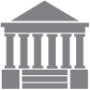 date 	timeat:		, 	court’s address	room or departmentdocket/calendar or judge/commissioner’s name12.	The order regarding truancy petition entered (date) 	remains in effect, except as modified by this order.13.	Other: 	Dated:_____________________                              ___________________________________	Judge/CommissionerPrepared by:_________________________________	Signature 	                     WSBA#_______________________________	Print Name►		►	Student’s signature		Parent/guardian’s signature(School District)	Petitionervs.                                                         Respondent(s)Parent/GuardianStudent                                                      Student’s D.O.B.                                                       ____/____/____  No.:____________________________  [  ] Order on Hearing Re: Contempt (ORCN)[  ] Review Hearing (ORRVH)[______________________________]	(Name of School)Clerk’s Action Required: para  8, 10, 11A.  Judgment creditorB.  Judgment debtor__________________________________		__________________________________		__________________________________		C.  Principal judgment amountC.  Principal judgment amountC.  Principal judgment amount$ _____________D.  Interest to date of judgmentD.  Interest to date of judgmentD.  Interest to date of judgment$ _____________E.  Attorney's feesE.  Attorney's feesE.  Attorney's fees$ _____________F.  CostsF.  CostsF.  Costs$ _____________G.  Other recovery amountG.  Other recovery amountG.  Other recovery amount$ _____________H.  Principal Judgment shall bear interest at __________ % per annumH.  Principal Judgment shall bear interest at __________ % per annumH.  Principal Judgment shall bear interest at __________ % per annumH.  Principal Judgment shall bear interest at __________ % per annumI.   Attorney's fees, costs and other recovery amounts shall bear interest at __________   % per annumI.   Attorney's fees, costs and other recovery amounts shall bear interest at __________   % per annumI.   Attorney's fees, costs and other recovery amounts shall bear interest at __________   % per annumI.   Attorney's fees, costs and other recovery amounts shall bear interest at __________   % per annumJ.  Judgment creditor’s attorneyJ.  Judgment creditor’s attorney__________________________________________________K.  Attorney for judgment debtorK.  Attorney for judgment debtor__________________________________________________L.  Other                                                                             _________________________L.  Other                                                                             _________________________L.  Other                                                                             _________________________L.  Other                                                                             _________________________